Print Options Show
Page Options
   Font Size: Increase | Decrease

   Display "Draft" watermark
   Include separate Answer Key
   Display horizontal rule between items
   Hide Sample Item

Question Options
   Item Padding: Increase | Decrease

   Replace ABCD with bubbles
   Show correct response on test

Teacher Tools
   Include Teacher Instructions
   Include Distractor Rationales
   Display Standard
   Display INSPECT Item ID

Page Breaking
   Page height: in. 

   Break pages before passages
   Break pages after passages

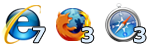 INSPECT printing is compatible with
IE 7+, Firefox 3+, Safari 3+Nombre/Número_________________________________ / _______	Fecha_______________________2R 1.7  Puedo usar sinónimos.     Práctica 3
 Lee la oración.    Después de manejar su coche por cien millas, le dolía su sien.¿Cuál es un SINÓNIMO por la palabra coche?Distractor Rationales

A. Student(s) may have noticed that this passage mentions dogs; however, this is not the BEST title for the story.
B. Student(s) may have realized that it would be a busy day for someone to do all of that chasing, but this is not the most descriptive title for this story.
C. Correct answer
D. Student(s) may have recognized that all of these animals are mentioned in the passage, but this is not the BEST title for the story. Lee la oración.    Quiero que trepas a la cueva para ver los murciélagos.¿Cuál es un SINÓNIMO por la palabra trepas? Lee la oración.    No sepa que grande creciera la cepa de uva.¿Cuál es un SINÓNIMO por la palabra creciera? Lee la oración.    Advertencia:  ¡Cuidado!  ¡Cerrar la puerta antes de serrar las maderas!¿Cuál es un SINÓNIMO por la palabra cuidado? Lee la oración.    El sexto cesto contiene más dulces que el primero.¿Cuál es un SINÓNIMO por la palabra dulces?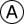 Aautomóvil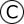 camión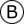 Bómnibus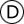 bicicletaArasgasmontasBllegasescalasAllegaraaumentaraBprobaraestuvieraAOigaEscúchameBAtenciónMírameAcarameloschocolatesBsorpresascosas